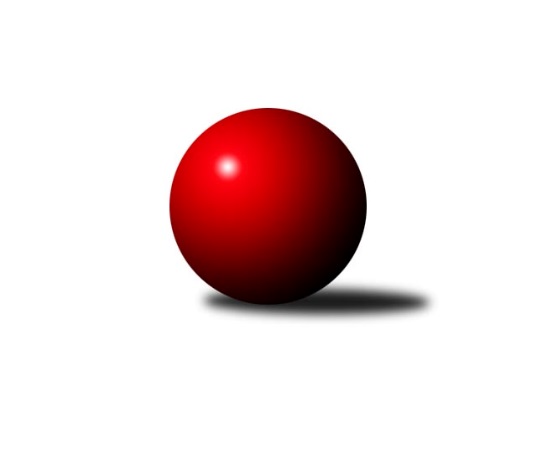 Č.26Ročník 2014/2015	4.5.2024 Severomoravská divize 2014/2015Statistika 26. kolaTabulka družstev:		družstvo	záp	výh	rem	proh	skore	sety	průměr	body	plné	dorážka	chyby	1.	TJ  Odry ˝A˝	22	17	0	5	119.0 : 57.0 	(161.0 : 103.0)	2565	34	1759	807	23.7	2.	TJ Sokol Sedlnice ˝A˝	22	16	2	4	116.5 : 59.5 	(154.0 : 110.0)	2563	34	1745	818	30.1	3.	KK Minerva Opava ˝A˝	22	15	0	7	108.5 : 67.5 	(146.0 : 118.0)	2546	30	1738	809	21.4	4.	TJ Horní Benešov ˝B˝	22	13	1	8	100.0 : 76.0 	(136.0 : 128.0)	2520	27	1728	792	31.5	5.	SKK Jeseník ˝A˝	22	11	1	10	79.5 : 96.5 	(120.5 : 143.5)	2506	23	1717	788	30.6	6.	TJ Opava ˝B˝	22	10	2	10	82.0 : 94.0 	(135.0 : 129.0)	2512	22	1731	780	32.1	7.	KK Lipník nad Bečvou ˝A˝	22	9	2	11	77.5 : 98.5 	(123.0 : 141.0)	2486	20	1711	774	40	8.	TJ  Krnov ˝A˝	22	9	1	12	81.0 : 95.0 	(131.5 : 132.5)	2450	19	1701	749	41.5	9.	TJ Pozemstav Prostějov	22	6	5	11	82.5 : 93.5 	(124.0 : 140.0)	2474	17	1721	753	38.8	10.	KK Hranice ˝A˝	22	7	1	14	72.5 : 103.5 	(111.0 : 153.0)	2466	15	1713	753	35.4	11.	KK Minerva Opava ˝B˝	22	7	0	15	73.0 : 103.0 	(120.5 : 143.5)	2400	14	1697	703	38.2	12.	Sokol Přemyslovice ˝B˝	22	4	1	17	64.0 : 112.0 	(121.5 : 142.5)	2453	9	1700	753	34.4Tabulka doma:		družstvo	záp	výh	rem	proh	skore	sety	průměr	body	maximum	minimum	1.	TJ  Odry ˝A˝	11	11	0	0	69.5 : 18.5 	(87.0 : 45.0)	2606	22	2703	2513	2.	TJ Horní Benešov ˝B˝	11	10	1	0	66.0 : 22.0 	(82.5 : 49.5)	2634	21	2709	2562	3.	KK Minerva Opava ˝A˝	11	10	0	1	64.5 : 23.5 	(79.0 : 53.0)	2615	20	2668	2524	4.	TJ Sokol Sedlnice ˝A˝	11	10	0	1	63.0 : 25.0 	(75.0 : 57.0)	2540	20	2607	2441	5.	TJ  Krnov ˝A˝	11	7	1	3	50.5 : 37.5 	(72.5 : 59.5)	2409	15	2454	2371	6.	KK Minerva Opava ˝B˝	11	7	0	4	54.0 : 34.0 	(76.0 : 56.0)	2558	14	2659	2430	7.	TJ Pozemstav Prostějov	11	6	2	3	52.0 : 36.0 	(69.0 : 63.0)	2564	14	2669	2454	8.	SKK Jeseník ˝A˝	11	7	0	4	47.0 : 41.0 	(64.5 : 67.5)	2522	14	2645	2433	9.	KK Lipník nad Bečvou ˝A˝	11	6	2	3	45.0 : 43.0 	(65.0 : 67.0)	2415	14	2582	2222	10.	TJ Opava ˝B˝	11	6	1	4	45.5 : 42.5 	(71.0 : 61.0)	2556	13	2646	2513	11.	KK Hranice ˝A˝	11	6	0	5	44.0 : 44.0 	(63.5 : 68.5)	2477	12	2585	2411	12.	Sokol Přemyslovice ˝B˝	11	3	1	7	36.0 : 52.0 	(63.0 : 69.0)	2545	7	2626	2462Tabulka venku:		družstvo	záp	výh	rem	proh	skore	sety	průměr	body	maximum	minimum	1.	TJ Sokol Sedlnice ˝A˝	11	6	2	3	53.5 : 34.5 	(79.0 : 53.0)	2565	14	2657	2389	2.	TJ  Odry ˝A˝	11	6	0	5	49.5 : 38.5 	(74.0 : 58.0)	2561	12	2682	2388	3.	KK Minerva Opava ˝A˝	11	5	0	6	44.0 : 44.0 	(67.0 : 65.0)	2544	10	2635	2377	4.	TJ Opava ˝B˝	11	4	1	6	36.5 : 51.5 	(64.0 : 68.0)	2507	9	2560	2375	5.	SKK Jeseník ˝A˝	11	4	1	6	32.5 : 55.5 	(56.0 : 76.0)	2504	9	2595	2387	6.	TJ Horní Benešov ˝B˝	11	3	0	8	34.0 : 54.0 	(53.5 : 78.5)	2508	6	2605	2394	7.	KK Lipník nad Bečvou ˝A˝	11	3	0	8	32.5 : 55.5 	(58.0 : 74.0)	2493	6	2580	2296	8.	TJ  Krnov ˝A˝	11	2	0	9	30.5 : 57.5 	(59.0 : 73.0)	2454	4	2559	2268	9.	TJ Pozemstav Prostějov	11	0	3	8	30.5 : 57.5 	(55.0 : 77.0)	2465	3	2564	2369	10.	KK Hranice ˝A˝	11	1	1	9	28.5 : 59.5 	(47.5 : 84.5)	2465	3	2547	2383	11.	Sokol Přemyslovice ˝B˝	11	1	0	10	28.0 : 60.0 	(58.5 : 73.5)	2444	2	2548	2355	12.	KK Minerva Opava ˝B˝	11	0	0	11	19.0 : 69.0 	(44.5 : 87.5)	2402	0	2587	2222Tabulka podzimní části:		družstvo	záp	výh	rem	proh	skore	sety	průměr	body	doma	venku	1.	TJ  Odry ˝A˝	11	10	0	1	67.0 : 21.0 	(83.0 : 49.0)	2569	20 	6 	0 	0 	4 	0 	1	2.	KK Minerva Opava ˝A˝	11	8	0	3	56.0 : 32.0 	(69.5 : 62.5)	2574	16 	5 	0 	1 	3 	0 	2	3.	TJ Sokol Sedlnice ˝A˝	11	7	1	3	56.0 : 32.0 	(76.0 : 56.0)	2531	15 	5 	0 	1 	2 	1 	2	4.	SKK Jeseník ˝A˝	10	6	0	4	41.5 : 38.5 	(62.5 : 57.5)	2538	12 	3 	0 	2 	3 	0 	2	5.	TJ Horní Benešov ˝B˝	10	5	1	4	43.5 : 36.5 	(60.5 : 59.5)	2540	11 	3 	1 	0 	2 	0 	4	6.	TJ Pozemstav Prostějov	10	4	2	4	38.0 : 42.0 	(55.0 : 65.0)	2492	10 	4 	0 	0 	0 	2 	4	7.	TJ Opava ˝B˝	11	4	2	5	37.5 : 50.5 	(66.0 : 66.0)	2496	10 	3 	1 	1 	1 	1 	4	8.	KK Lipník nad Bečvou ˝A˝	10	4	1	5	38.5 : 41.5 	(59.0 : 61.0)	2487	9 	2 	1 	2 	2 	0 	3	9.	TJ  Krnov ˝A˝	10	4	1	5	34.5 : 45.5 	(61.0 : 59.0)	2468	9 	3 	1 	2 	1 	0 	3	10.	KK Minerva Opava ˝B˝	11	4	0	7	38.0 : 50.0 	(60.5 : 71.5)	2400	8 	4 	0 	2 	0 	0 	5	11.	KK Hranice ˝A˝	10	2	0	8	28.5 : 51.5 	(45.0 : 75.0)	2471	4 	1 	0 	4 	1 	0 	4	12.	Sokol Přemyslovice ˝B˝	11	1	0	10	25.0 : 63.0 	(58.0 : 74.0)	2464	2 	1 	0 	4 	0 	0 	6Tabulka jarní části:		družstvo	záp	výh	rem	proh	skore	sety	průměr	body	doma	venku	1.	TJ Sokol Sedlnice ˝A˝	11	9	1	1	60.5 : 27.5 	(78.0 : 54.0)	2583	19 	5 	0 	0 	4 	1 	1 	2.	TJ Horní Benešov ˝B˝	12	8	0	4	56.5 : 39.5 	(75.5 : 68.5)	2510	16 	7 	0 	0 	1 	0 	4 	3.	KK Minerva Opava ˝A˝	11	7	0	4	52.5 : 35.5 	(76.5 : 55.5)	2530	14 	5 	0 	0 	2 	0 	4 	4.	TJ  Odry ˝A˝	11	7	0	4	52.0 : 36.0 	(78.0 : 54.0)	2570	14 	5 	0 	0 	2 	0 	4 	5.	TJ Opava ˝B˝	11	6	0	5	44.5 : 43.5 	(69.0 : 63.0)	2535	12 	3 	0 	3 	3 	0 	2 	6.	KK Hranice ˝A˝	12	5	1	6	44.0 : 52.0 	(66.0 : 78.0)	2462	11 	5 	0 	1 	0 	1 	5 	7.	KK Lipník nad Bečvou ˝A˝	12	5	1	6	39.0 : 57.0 	(64.0 : 80.0)	2478	11 	4 	1 	1 	1 	0 	5 	8.	SKK Jeseník ˝A˝	12	5	1	6	38.0 : 58.0 	(58.0 : 86.0)	2477	11 	4 	0 	2 	1 	1 	4 	9.	TJ  Krnov ˝A˝	12	5	0	7	46.5 : 49.5 	(70.5 : 73.5)	2436	10 	4 	0 	1 	1 	0 	6 	10.	Sokol Přemyslovice ˝B˝	11	3	1	7	39.0 : 49.0 	(63.5 : 68.5)	2467	7 	2 	1 	3 	1 	0 	4 	11.	TJ Pozemstav Prostějov	12	2	3	7	44.5 : 51.5 	(69.0 : 75.0)	2478	7 	2 	2 	3 	0 	1 	4 	12.	KK Minerva Opava ˝B˝	11	3	0	8	35.0 : 53.0 	(60.0 : 72.0)	2423	6 	3 	0 	2 	0 	0 	6 Zisk bodů pro družstvo:		jméno hráče	družstvo	body	zápasy	v %	dílčí body	sety	v %	1.	Karel Chlevišťan 	TJ  Odry ˝A˝ 	22	/	24	(92%)	42	/	48	(88%)	2.	Jiří Kropáč 	-- volný los -- 	20	/	24	(83%)	33	/	48	(69%)	3.	Tomáš Slavík 	KK Minerva Opava ˝A˝ 	19	/	24	(79%)	34	/	48	(71%)	4.	Zdeněk Macháček 	KK Lipník nad Bečvou ˝A˝ 	18	/	23	(78%)	32	/	46	(70%)	5.	Petr Dvorský 	TJ  Odry ˝A˝ 	17	/	22	(77%)	30	/	44	(68%)	6.	Milan Janyška 	TJ Sokol Sedlnice ˝A˝ 	17	/	23	(74%)	29	/	46	(63%)	7.	Zdeněk Skala 	TJ Sokol Sedlnice ˝A˝ 	16.5	/	21	(79%)	29	/	42	(69%)	8.	Vlastimil Skopalík 	TJ Horní Benešov ˝B˝ 	16	/	23	(70%)	27	/	46	(59%)	9.	Miroslav Ondrouch 	Sokol Přemyslovice ˝B˝ 	16	/	23	(70%)	26	/	46	(57%)	10.	Stanislava Ovšáková 	TJ  Odry ˝A˝ 	15.5	/	23	(67%)	29	/	46	(63%)	11.	Rudolf Haim 	TJ Opava ˝B˝ 	15	/	21	(71%)	29	/	42	(69%)	12.	Pavel Černohous 	TJ Pozemstav Prostějov 	15	/	24	(63%)	26	/	48	(54%)	13.	Petr Vaněk 	TJ  Krnov ˝A˝ 	14.5	/	23	(63%)	29.5	/	46	(64%)	14.	Stanislav Ovšák 	TJ  Odry ˝A˝ 	14.5	/	23	(63%)	25	/	46	(54%)	15.	Vladimír Heiser 	KK Minerva Opava ˝A˝ 	14	/	18	(78%)	24.5	/	36	(68%)	16.	Maciej Basista 	TJ Opava ˝B˝ 	14	/	22	(64%)	29	/	44	(66%)	17.	Monika Pavelková 	KK Hranice ˝A˝ 	14	/	22	(64%)	22.5	/	44	(51%)	18.	Tomáš Král 	KK Minerva Opava ˝B˝ 	14	/	23	(61%)	25.5	/	46	(55%)	19.	Martin Bilíček 	TJ Horní Benešov ˝B˝ 	13.5	/	22	(61%)	25	/	44	(57%)	20.	Václav Smejkal 	SKK Jeseník ˝A˝ 	13.5	/	24	(56%)	30	/	48	(63%)	21.	Bohuslav Čuba 	TJ Horní Benešov ˝B˝ 	13	/	20	(65%)	23.5	/	40	(59%)	22.	Petr Hendrych 	KK Lipník nad Bečvou ˝A˝ 	13	/	21	(62%)	24	/	42	(57%)	23.	Martin Juřica 	TJ Sokol Sedlnice ˝A˝ 	13	/	21	(62%)	24	/	42	(57%)	24.	Luděk Slanina 	KK Minerva Opava ˝A˝ 	13	/	23	(57%)	25.5	/	46	(55%)	25.	Josef Jurda 	TJ Pozemstav Prostějov 	13	/	23	(57%)	22	/	46	(48%)	26.	Pavel Martinec 	KK Minerva Opava ˝A˝ 	13	/	23	(57%)	20	/	46	(43%)	27.	Josef Šrámek 	-- volný los -- 	12.5	/	21	(60%)	22.5	/	42	(54%)	28.	Dušan Říha 	-- volný los -- 	12.5	/	23	(54%)	26.5	/	46	(58%)	29.	Petr Šulák 	SKK Jeseník ˝A˝ 	12.5	/	23	(54%)	21.5	/	46	(47%)	30.	Jaroslav Tobola 	TJ Sokol Sedlnice ˝A˝ 	12	/	16	(75%)	24.5	/	32	(77%)	31.	Martin Zaoral 	TJ Pozemstav Prostějov 	12	/	17	(71%)	20	/	34	(59%)	32.	Zdeněk Chlopčík 	KK Minerva Opava ˝A˝ 	12	/	21	(57%)	23.5	/	42	(56%)	33.	Petr Pavelka st 	KK Hranice ˝A˝ 	12	/	21	(57%)	21.5	/	42	(51%)	34.	Vladimír Peter 	TJ Opava ˝B˝ 	12	/	22	(55%)	22	/	44	(50%)	35.	Miroslav Plachý 	TJ Pozemstav Prostějov 	11.5	/	20	(58%)	21	/	40	(53%)	36.	Jan Král 	KK Minerva Opava ˝B˝ 	11	/	17	(65%)	22	/	34	(65%)	37.	František Vícha 	TJ  Krnov ˝A˝ 	11	/	22	(50%)	24	/	44	(55%)	38.	Zdeněk Macháček 	KK Lipník nad Bečvou ˝A˝ 	10.5	/	14	(75%)	17	/	28	(61%)	39.	Jiří Jedlička 	TJ  Krnov ˝A˝ 	10	/	20	(50%)	21.5	/	40	(54%)	40.	Petr Rak 	TJ Horní Benešov ˝B˝ 	10	/	20	(50%)	21	/	40	(53%)	41.	Petr Frank 	KK Minerva Opava ˝B˝ 	10	/	21	(48%)	21.5	/	42	(51%)	42.	Jaroslav Chvostek 	TJ Sokol Sedlnice ˝A˝ 	10	/	22	(45%)	24	/	44	(55%)	43.	Miroslav Dimidenko 	TJ  Odry ˝A˝ 	10	/	22	(45%)	22.5	/	44	(51%)	44.	Josef Čapka 	TJ Pozemstav Prostějov 	10	/	24	(42%)	18.5	/	48	(39%)	45.	Jaromíra Smejkalová 	SKK Jeseník ˝A˝ 	9.5	/	23	(41%)	21	/	46	(46%)	46.	Václav Kovařík 	TJ Pozemstav Prostějov 	9	/	12	(75%)	15	/	24	(63%)	47.	Jiří Kankovský 	Sokol Přemyslovice ˝B˝ 	9	/	19	(47%)	18.5	/	38	(49%)	48.	Tomáš Valíček 	TJ Opava ˝B˝ 	9	/	21	(43%)	19.5	/	42	(46%)	49.	Vlastimila Kolářová 	KK Lipník nad Bečvou ˝A˝ 	9	/	23	(39%)	20	/	46	(43%)	50.	Jan Stuchlík 	TJ Sokol Sedlnice ˝A˝ 	8.5	/	16	(53%)	20	/	32	(63%)	51.	Lukáš Vaněk 	TJ  Krnov ˝A˝ 	8.5	/	16	(53%)	16	/	32	(50%)	52.	Dalibor Vinklar 	KK Hranice ˝A˝ 	8.5	/	18	(47%)	15.5	/	36	(43%)	53.	Petr Dankovič 	TJ Horní Benešov ˝B˝ 	8.5	/	19	(45%)	19	/	38	(50%)	54.	Miluše Rychová 	TJ  Krnov ˝A˝ 	8	/	15	(53%)	15.5	/	30	(52%)	55.	Martin Zavacký 	SKK Jeseník ˝A˝ 	8	/	17	(47%)	19	/	34	(56%)	56.	Aleš Fischer 	KK Minerva Opava ˝A˝ 	8	/	17	(47%)	18	/	34	(53%)	57.	Zdeněk Grulich 	Sokol Přemyslovice ˝B˝ 	8	/	18	(44%)	20	/	36	(56%)	58.	Jiří Vrba 	SKK Jeseník ˝A˝ 	8	/	18	(44%)	15	/	36	(42%)	59.	Pavel Močár 	Sokol Přemyslovice ˝B˝ 	8	/	19	(42%)	16	/	38	(42%)	60.	Jiří Terrich 	KK Hranice ˝A˝ 	7.5	/	17	(44%)	15	/	34	(44%)	61.	Marek Frydrych 	TJ  Odry ˝A˝ 	7	/	13	(54%)	16	/	26	(62%)	62.	Renáta Smijová 	KK Minerva Opava ˝B˝ 	7	/	15	(47%)	16	/	30	(53%)	63.	Richard Štětka 	KK Lipník nad Bečvou ˝A˝ 	7	/	17	(41%)	16.5	/	34	(49%)	64.	Vladimír Vavrečka 	TJ  Krnov ˝A˝ 	7	/	19	(37%)	16	/	38	(42%)	65.	Jan Tögel 	-- volný los -- 	7	/	20	(35%)	12.5	/	40	(31%)	66.	Jaroslav Ledvina 	KK Hranice ˝A˝ 	7	/	21	(33%)	12.5	/	42	(30%)	67.	Michal Blažek 	TJ Horní Benešov ˝B˝ 	7	/	22	(32%)	15.5	/	44	(35%)	68.	Stanislav Brokl 	KK Minerva Opava ˝A˝ 	6.5	/	11	(59%)	13	/	22	(59%)	69.	Jan Sedláček 	Sokol Přemyslovice ˝B˝ 	6	/	10	(60%)	10	/	20	(50%)	70.	Alexandr Krajzinger 	-- volný los -- 	6	/	12	(50%)	11	/	24	(46%)	71.	Leopold Jašek 	-- volný los -- 	6	/	12	(50%)	10	/	24	(42%)	72.	František Opravil 	KK Hranice ˝A˝ 	6	/	17	(35%)	11.5	/	34	(34%)	73.	Stanislav Feike 	TJ Pozemstav Prostějov 	6	/	18	(33%)	13.5	/	36	(38%)	74.	Dominika Vinklarová 	KK Hranice ˝A˝ 	5.5	/	17	(32%)	13.5	/	34	(40%)	75.	Jana Martínková 	KK Minerva Opava ˝B˝ 	5	/	11	(45%)	9	/	22	(41%)	76.	Pavel Hannig 	SKK Jeseník ˝A˝ 	5	/	13	(38%)	11.5	/	26	(44%)	77.	Adam Chvostek 	TJ Sokol Sedlnice ˝A˝ 	5	/	14	(36%)	11	/	28	(39%)	78.	Jana Frydrychová 	TJ  Odry ˝A˝ 	5	/	15	(33%)	10	/	30	(33%)	79.	Michal Kolář 	Sokol Přemyslovice ˝B˝ 	5	/	17	(29%)	16	/	34	(47%)	80.	Vilém Zeiner 	KK Lipník nad Bečvou ˝A˝ 	5	/	20	(25%)	12.5	/	40	(31%)	81.	Jan Strnadel 	KK Minerva Opava ˝B˝ 	5	/	21	(24%)	13	/	42	(31%)	82.	Svatopluk Kříž 	TJ Opava ˝B˝ 	4.5	/	18	(25%)	17.5	/	36	(49%)	83.	Vladimír Staněk 	KK Minerva Opava ˝B˝ 	4	/	10	(40%)	7	/	20	(35%)	84.	Josef Matušek 	TJ Opava ˝B˝ 	4	/	13	(31%)	12	/	26	(46%)	85.	Karel Vágner 	KK Minerva Opava ˝B˝ 	4	/	14	(29%)	11.5	/	28	(41%)	86.	Milan Dvorský 	Sokol Přemyslovice ˝B˝ 	4	/	14	(29%)	11	/	28	(39%)	87.	Marcela Jurníčková 	Sokol Přemyslovice ˝B˝ 	4	/	17	(24%)	12	/	34	(35%)	88.	Michal Klich 	TJ Horní Benešov ˝B˝ 	3	/	4	(75%)	6	/	8	(75%)	89.	Jaromír Čech 	TJ  Krnov ˝A˝ 	3	/	7	(43%)	5.5	/	14	(39%)	90.	Vítězslav Kadlec 	TJ  Krnov ˝A˝ 	3	/	9	(33%)	7	/	18	(39%)	91.	Karel Škrobánek 	TJ  Krnov ˝A˝ 	3	/	11	(27%)	8.5	/	22	(39%)	92.	František Všetička 	-- volný los -- 	3	/	16	(19%)	9	/	32	(28%)	93.	Josef Němec 	TJ Opava ˝B˝ 	2.5	/	18	(14%)	11	/	36	(31%)	94.	David Juřica 	TJ Sokol Sedlnice ˝A˝ 	2	/	3	(67%)	4	/	6	(67%)	95.	David Láčík 	TJ Horní Benešov ˝B˝ 	2	/	3	(67%)	3.5	/	6	(58%)	96.	Jana Fousková 	SKK Jeseník ˝A˝ 	2	/	3	(67%)	3	/	6	(50%)	97.	Michal Loučka 	KK Lipník nad Bečvou ˝A˝ 	2	/	5	(40%)	4	/	10	(40%)	98.	Zdeňka Terrichová 	KK Hranice ˝A˝ 	2	/	5	(40%)	3.5	/	10	(35%)	99.	Zdeněk Štohanzl 	KK Minerva Opava ˝B˝ 	2	/	7	(29%)	6	/	14	(43%)	100.	Jiří Fárek 	SKK Jeseník ˝A˝ 	2	/	7	(29%)	5	/	14	(36%)	101.	Radek Hejtman 	-- volný los -- 	1	/	1	(100%)	2	/	2	(100%)	102.	Rostislav Kletenský 	TJ Sokol Sedlnice ˝A˝ 	1	/	1	(100%)	2	/	2	(100%)	103.	Aleš Zaoral 	-- volný los -- 	1	/	1	(100%)	2	/	2	(100%)	104.	Zdeněk Kment 	TJ Horní Benešov ˝B˝ 	1	/	1	(100%)	2	/	2	(100%)	105.	Luděk Zeman 	TJ Horní Benešov ˝B˝ 	1	/	1	(100%)	1	/	2	(50%)	106.	Miroslav Setinský 	SKK Jeseník ˝A˝ 	1	/	1	(100%)	1	/	2	(50%)	107.	Barbora Janyšková 	TJ Sokol Sedlnice ˝A˝ 	1	/	1	(100%)	1	/	2	(50%)	108.	Milan Smékal 	Sokol Přemyslovice ˝B˝ 	1	/	2	(50%)	3	/	4	(75%)	109.	Petr Wolf 	TJ Opava ˝B˝ 	1	/	2	(50%)	3	/	4	(75%)	110.	Ladislav Mandák 	KK Lipník nad Bečvou ˝A˝ 	1	/	2	(50%)	2	/	4	(50%)	111.	Zdeněk Smrža 	TJ Horní Benešov ˝B˝ 	1	/	2	(50%)	1	/	4	(25%)	112.	Vladimír Hudec 	KK Hranice ˝A˝ 	1	/	2	(50%)	1	/	4	(25%)	113.	Josef Plšek 	KK Minerva Opava ˝A˝ 	1	/	2	(50%)	1	/	4	(25%)	114.	Mária Konečná 	KK Minerva Opava ˝B˝ 	1	/	2	(50%)	1	/	4	(25%)	115.	Josef Grulich 	Sokol Přemyslovice ˝B˝ 	1	/	3	(33%)	3	/	6	(50%)	116.	Rostislav Cundrla 	SKK Jeseník ˝A˝ 	1	/	3	(33%)	2	/	6	(33%)	117.	Jaroslav Pěcha 	KK Lipník nad Bečvou ˝A˝ 	1	/	7	(14%)	4	/	14	(29%)	118.	 	 	0.5	/	1	(50%)	1	/	2	(50%)	119.	Zdeněk Žanda 	TJ Horní Benešov ˝B˝ 	0	/	1	(0%)	1	/	2	(50%)	120.	David Kaluža 	TJ Horní Benešov ˝B˝ 	0	/	1	(0%)	1	/	2	(50%)	121.	Lukáš Vybíral 	Sokol Přemyslovice ˝B˝ 	0	/	1	(0%)	1	/	2	(50%)	122.	Gabriela Beinhaeurová 	KK Minerva Opava ˝A˝ 	0	/	1	(0%)	1	/	2	(50%)	123.	Josef Kolář 	KK Hranice ˝A˝ 	0	/	1	(0%)	0	/	2	(0%)	124.	Oldřich Tomečka 	KK Minerva Opava ˝B˝ 	0	/	1	(0%)	0	/	2	(0%)	125.	Petr Kozák 	TJ Horní Benešov ˝B˝ 	0	/	1	(0%)	0	/	2	(0%)	126.	Václav Kolařík ml. 	TJ Pozemstav Prostějov 	0	/	1	(0%)	0	/	2	(0%)	127.	Pavel Kovalčík 	TJ Opava ˝B˝ 	0	/	1	(0%)	0	/	2	(0%)	128.	Adéla Sobotíková 	TJ Sokol Sedlnice ˝A˝ 	0	/	1	(0%)	0	/	2	(0%)	129.	Jaromír Hendrych st. 	TJ Horní Benešov ˝B˝ 	0	/	1	(0%)	0	/	2	(0%)	130.	Magda Leitgebová 	TJ Pozemstav Prostějov 	0	/	1	(0%)	0	/	2	(0%)	131.	Josef Krajzinger 	-- volný los -- 	0	/	1	(0%)	0	/	2	(0%)	132.	Radek Lankaš 	KK Lipník nad Bečvou ˝A˝ 	0	/	1	(0%)	0	/	2	(0%)	133.	 	 	0	/	1	(0%)	0	/	2	(0%)	134.	Jana Kulhánková 	KK Lipník nad Bečvou ˝A˝ 	0	/	1	(0%)	0	/	2	(0%)	135.	Eva Růžičková 	TJ Pozemstav Prostějov 	0	/	1	(0%)	0	/	2	(0%)	136.	Zdeněk Janoud 	SKK Jeseník ˝A˝ 	0	/	1	(0%)	0	/	2	(0%)	137.	Jiří Vrba 	SKK Jeseník ˝A˝ 	0	/	2	(0%)	1	/	4	(25%)	138.	Jiří Koudelka 	TJ Pozemstav Prostějov 	0	/	2	(0%)	0	/	4	(0%)	139.	Daniel Malina 	TJ  Odry ˝A˝ 	0	/	2	(0%)	0	/	4	(0%)	140.	Mariusz Gierczak 	TJ Opava ˝B˝ 	0	/	2	(0%)	0	/	4	(0%)	141.	David Mrkvica 	TJ Sokol Sedlnice ˝A˝ 	0	/	2	(0%)	0	/	4	(0%)	142.	Jaroslav Koppa 	KK Lipník nad Bečvou ˝A˝ 	0	/	3	(0%)	2	/	6	(33%)	143.	Radek Fischer 	KK Minerva Opava ˝A˝ 	0	/	3	(0%)	1	/	6	(17%)	144.	Martin Sekanina 	KK Lipník nad Bečvou ˝A˝ 	0	/	3	(0%)	1	/	6	(17%)	145.	Petra Rozsypalová 	SKK Jeseník ˝A˝ 	0	/	3	(0%)	0	/	6	(0%)	146.	Jiří Kolář 	KK Lipník nad Bečvou ˝A˝ 	0	/	4	(0%)	1	/	8	(13%)	147.	Vladimír Moravec 	SKK Jeseník ˝A˝ 	0	/	6	(0%)	3	/	12	(25%)	148.	Otto Nagy 	-- volný los -- 	0	/	8	(0%)	2	/	16	(13%)Průměry na kuželnách:		kuželna	průměr	plné	dorážka	chyby	výkon na hráče	1.	 Horní Benešov, 1-4	2584	1769	815	34.8	(430.8)	2.	HKK Olomouc, 1-8	2584	1785	799	38.7	(430.7)	3.	Minerva Opava, 1-2	2559	1753	806	26.9	(426.7)	4.	TJ Odry, 1-4	2546	1738	807	27.5	(424.5)	5.	TJ  Prostějov, 1-4	2546	1757	789	34.2	(424.5)	6.	Sokol Přemyslovice, 1-4	2544	1745	799	30.1	(424.0)	7.	TJ Opava, 1-4	2537	1746	790	33.8	(422.9)	8.	TJ Sokol Sedlnice, 1-2	2520	1726	794	31.4	(420.1)	9.	SKK Jeseník, 1-4	2513	1735	777	30.9	(418.9)	10.	KK Hranice, 1-2	2475	1715	760	33.2	(412.6)	11.	KK Lipník nad Bečvou, 1-2	2419	1675	743	41.2	(403.2)	12.	TJ Krnov, 1-2	2394	1671	722	45.2	(399.0)Nejlepší výkony na kuželnách: Horní Benešov, 1-4TJ Horní Benešov ˝B˝	2709	9. kolo	Karel Chlevišťan 	TJ  Odry ˝A˝	503	22. koloTJ Horní Benešov ˝B˝	2697	21. kolo	Bohuslav Čuba 	TJ Horní Benešov ˝B˝	499	15. koloTJ Horní Benešov ˝B˝	2694	5. kolo	Zdeněk Skala 	TJ Sokol Sedlnice ˝A˝	490	15. koloTJ Horní Benešov ˝B˝	2659	25. kolo	Bohuslav Čuba 	TJ Horní Benešov ˝B˝	486	11. koloTJ Horní Benešov ˝B˝	2636	15. kolo	Bohuslav Čuba 	TJ Horní Benešov ˝B˝	486	5. koloTJ Sokol Sedlnice ˝A˝	2631	15. kolo	Zdeněk Macháček 	KK Lipník nad Bečvou ˝A˝	482	25. koloTJ Horní Benešov ˝B˝	2623	13. kolo	Milan Janyška 	TJ Sokol Sedlnice ˝A˝	476	15. koloTJ Horní Benešov ˝B˝	2610	11. kolo	Vlastimila Kolářová 	KK Lipník nad Bečvou ˝A˝	475	25. koloTJ Horní Benešov ˝B˝	2597	22. kolo	Bohuslav Čuba 	TJ Horní Benešov ˝B˝	472	21. koloTJ  Odry ˝A˝	2595	22. kolo	Bohuslav Čuba 	TJ Horní Benešov ˝B˝	471	9. koloHKK Olomouc, 1-8KK Minerva Opava ˝A˝	2747	3. kolo	Karel Chlevišťan 	TJ  Odry ˝A˝	507	4. koloTJ  Odry ˝A˝	2675	4. kolo	Tomáš Slavík 	KK Minerva Opava ˝A˝	497	3. kolo-- volný los --	2641	19. kolo	Josef Šrámek 	-- volný los --	482	7. kolo-- volný los --	2640	9. kolo	Miroslav Plachý 	TJ Pozemstav Prostějov	472	24. koloSKK Jeseník ˝A˝	2639	19. kolo	Josef Šrámek 	-- volný los --	472	14. kolo-- volný los --	2638	16. kolo	Vladimír Heiser 	KK Minerva Opava ˝A˝	471	3. kolo-- volný los --	2631	3. kolo	Stanislav Ovšák 	TJ  Odry ˝A˝	469	4. kolo-- volný los --	2628	11. kolo	Tomáš Král 	KK Minerva Opava ˝B˝	469	11. kolo-- volný los --	2626	24. kolo	Leopold Jašek 	-- volný los --	469	19. kolo-- volný los --	2616	14. kolo	Dušan Říha 	-- volný los --	467	11. koloMinerva Opava, 1-2KK Minerva Opava ˝A˝	2668	5. kolo	Luděk Slanina 	KK Minerva Opava ˝A˝	495	17. koloKK Minerva Opava ˝A˝	2665	17. kolo	Petr Dvorský 	TJ  Odry ˝A˝	488	11. koloKK Minerva Opava ˝A˝	2662	11. kolo	Vladimír Heiser 	KK Minerva Opava ˝A˝	485	9. koloKK Minerva Opava ˝B˝	2659	26. kolo	Karel Chlevišťan 	TJ  Odry ˝A˝	483	11. koloKK Minerva Opava ˝B˝	2656	6. kolo	Tomáš Král 	KK Minerva Opava ˝B˝	480	26. koloKK Minerva Opava ˝A˝	2654	9. kolo	Milan Janyška 	TJ Sokol Sedlnice ˝A˝	477	5. koloTJ Sokol Sedlnice ˝A˝	2651	5. kolo	Tomáš Slavík 	KK Minerva Opava ˝A˝	476	19. koloKK Minerva Opava ˝B˝	2632	16. kolo	Jan Král 	KK Minerva Opava ˝B˝	475	8. koloKK Minerva Opava ˝A˝	2615	22. kolo	Václav Smejkal 	SKK Jeseník ˝A˝	473	17. koloKK Minerva Opava ˝A˝	2615	7. kolo	Pavel Martinec 	KK Minerva Opava ˝A˝	472	24. koloTJ Odry, 1-4TJ  Odry ˝A˝	2703	10. kolo	Petr Dvorský 	TJ  Odry ˝A˝	482	5. koloTJ  Odry ˝A˝	2696	15. kolo	Stanislava Ovšáková 	TJ  Odry ˝A˝	480	10. koloTJ  Odry ˝A˝	2660	20. kolo	Petr Dvorský 	TJ  Odry ˝A˝	473	8. koloTJ  Odry ˝A˝	2630	13. kolo	Vlastimil Skopalík 	TJ Horní Benešov ˝B˝	472	10. koloTJ  Odry ˝A˝	2621	12. kolo	Petr Dvorský 	TJ  Odry ˝A˝	468	20. koloTJ  Odry ˝A˝	2610	26. kolo	Petr Dvorský 	TJ  Odry ˝A˝	466	23. koloTJ  Odry ˝A˝	2604	5. kolo	Petr Dvorský 	TJ  Odry ˝A˝	466	26. koloTJ  Odry ˝A˝	2597	23. kolo	Tomáš Slavík 	KK Minerva Opava ˝A˝	462	23. koloTJ Sokol Sedlnice ˝A˝	2590	13. kolo	Jan Stuchlík 	TJ Sokol Sedlnice ˝A˝	460	13. koloKK Minerva Opava ˝A˝	2579	23. kolo	Karel Chlevišťan 	TJ  Odry ˝A˝	460	13. koloTJ  Prostějov, 1-4TJ Pozemstav Prostějov	2669	7. kolo	Martin Zaoral 	TJ Pozemstav Prostějov	490	7. koloTJ Pozemstav Prostějov	2630	23. kolo	Miroslav Plachý 	TJ Pozemstav Prostějov	481	12. koloTJ Pozemstav Prostějov	2626	2. kolo	Václav Kovařík 	TJ Pozemstav Prostějov	478	23. koloTJ  Odry ˝A˝	2609	19. kolo	Martin Zaoral 	TJ Pozemstav Prostějov	476	2. koloTJ Pozemstav Prostějov	2602	12. kolo	Miroslav Plachý 	TJ Pozemstav Prostějov	471	7. koloSKK Jeseník ˝A˝	2587	2. kolo	Josef Jurda 	TJ Pozemstav Prostějov	470	23. koloTJ Sokol Sedlnice ˝A˝	2581	21. kolo	Rudolf Haim 	TJ Opava ˝B˝	464	26. koloKK Minerva Opava ˝A˝	2577	12. kolo	Josef Čapka 	TJ Pozemstav Prostějov	462	26. koloTJ Pozemstav Prostějov	2565	17. kolo	Pavel Černohous 	TJ Pozemstav Prostějov	459	5. koloTJ  Krnov ˝A˝	2559	15. kolo	Maciej Basista 	TJ Opava ˝B˝	457	26. koloSokol Přemyslovice, 1-4TJ Sokol Sedlnice ˝A˝	2657	26. kolo	Jan Sedláček 	Sokol Přemyslovice ˝B˝	479	26. koloSokol Přemyslovice ˝B˝	2626	18. kolo	Jiří Kankovský 	Sokol Přemyslovice ˝B˝	472	12. koloTJ  Odry ˝A˝	2608	6. kolo	Jan Sedláček 	Sokol Přemyslovice ˝B˝	469	15. koloTJ Horní Benešov ˝B˝	2605	20. kolo	Michal Kolář 	Sokol Přemyslovice ˝B˝	467	18. koloSokol Přemyslovice ˝B˝	2603	15. kolo	Jaromíra Smejkalová 	SKK Jeseník ˝A˝	464	13. koloSokol Přemyslovice ˝B˝	2602	12. kolo	Milan Janyška 	TJ Sokol Sedlnice ˝A˝	464	26. koloSKK Jeseník ˝A˝	2595	13. kolo	Martin Bilíček 	TJ Horní Benešov ˝B˝	462	20. koloSokol Přemyslovice ˝B˝	2584	13. kolo	Dušan Říha 	-- volný los --	459	12. koloSokol Přemyslovice ˝B˝	2579	26. kolo	Jiří Kankovský 	Sokol Přemyslovice ˝B˝	458	8. koloTJ Opava ˝B˝	2556	23. kolo	Miroslav Ondrouch 	Sokol Přemyslovice ˝B˝	457	10. koloTJ Opava, 1-4TJ  Odry ˝A˝	2682	25. kolo	Maciej Basista 	TJ Opava ˝B˝	494	22. koloTJ Opava ˝B˝	2646	25. kolo	Zdeněk Macháček 	KK Lipník nad Bečvou ˝A˝	483	24. koloTJ Sokol Sedlnice ˝A˝	2634	17. kolo	Lukáš Vaněk 	TJ  Krnov ˝A˝	475	19. koloKK Minerva Opava ˝A˝	2614	14. kolo	Karel Chlevišťan 	TJ  Odry ˝A˝	468	25. koloTJ Opava ˝B˝	2613	7. kolo	Tomáš Valíček 	TJ Opava ˝B˝	466	25. koloTJ Opava ˝B˝	2566	4. kolo	Martin Zaoral 	TJ Pozemstav Prostějov	462	4. koloTJ Horní Benešov ˝B˝	2566	1. kolo	Jaroslav Tobola 	TJ Sokol Sedlnice ˝A˝	461	17. koloTJ Opava ˝B˝	2559	22. kolo	Petr Dvorský 	TJ  Odry ˝A˝	460	25. koloTJ Opava ˝B˝	2552	9. kolo	Stanislava Ovšáková 	TJ  Odry ˝A˝	459	25. koloTJ Opava ˝B˝	2545	5. kolo	Josef Němec 	TJ Opava ˝B˝	458	25. koloTJ Sokol Sedlnice, 1-2TJ Sokol Sedlnice ˝A˝	2677	18. kolo	Jaroslav Chvostek 	TJ Sokol Sedlnice ˝A˝	471	4. koloTJ Sokol Sedlnice ˝A˝	2607	3. kolo	Jan Stuchlík 	TJ Sokol Sedlnice ˝A˝	470	3. koloTJ Sokol Sedlnice ˝A˝	2598	6. kolo	Jaroslav Chvostek 	TJ Sokol Sedlnice ˝A˝	470	24. koloTJ Sokol Sedlnice ˝A˝	2587	16. kolo	Jan Stuchlík 	TJ Sokol Sedlnice ˝A˝	466	18. koloTJ Sokol Sedlnice ˝A˝	2585	24. kolo	Martin Juřica 	TJ Sokol Sedlnice ˝A˝	463	3. koloTJ Sokol Sedlnice ˝A˝	2577	14. kolo	Jiří Kropáč 	-- volný los --	459	18. kolo-- volný los --	2562	18. kolo	Richard Štětka 	KK Lipník nad Bečvou ˝A˝	458	14. koloTJ  Odry ˝A˝	2561	24. kolo	Zdeněk Macháček 	KK Lipník nad Bečvou ˝A˝	457	14. koloKK Lipník nad Bečvou ˝A˝	2557	14. kolo	Milan Janyška 	TJ Sokol Sedlnice ˝A˝	457	16. koloTJ Sokol Sedlnice ˝A˝	2533	11. kolo	Milan Janyška 	TJ Sokol Sedlnice ˝A˝	453	6. koloSKK Jeseník, 1-4SKK Jeseník ˝A˝	2645	3. kolo	Tomáš Slavík 	KK Minerva Opava ˝A˝	477	6. koloKK Minerva Opava ˝A˝	2635	6. kolo	Václav Smejkal 	SKK Jeseník ˝A˝	475	6. koloSKK Jeseník ˝A˝	2617	8. kolo	Václav Smejkal 	SKK Jeseník ˝A˝	475	3. koloTJ  Odry ˝A˝	2616	1. kolo	Václav Smejkal 	SKK Jeseník ˝A˝	470	8. koloSKK Jeseník ˝A˝	2605	4. kolo	Petr Dvorský 	TJ  Odry ˝A˝	468	1. koloSKK Jeseník ˝A˝	2600	6. kolo	Richard Štětka 	KK Lipník nad Bečvou ˝A˝	467	3. koloTJ Opava ˝B˝	2560	18. kolo	Martin Zavacký 	SKK Jeseník ˝A˝	463	6. koloSKK Jeseník ˝A˝	2544	25. kolo	Václav Smejkal 	SKK Jeseník ˝A˝	455	4. koloSKK Jeseník ˝A˝	2526	1. kolo	Stanislav Ovšák 	TJ  Odry ˝A˝	454	1. koloKK Lipník nad Bečvou ˝A˝	2524	3. kolo	Václav Smejkal 	SKK Jeseník ˝A˝	451	14. koloKK Hranice, 1-2-- volný los --	2620	10. kolo	Jiří Kropáč 	-- volný los --	483	10. koloKK Hranice ˝A˝	2585	20. kolo	Petr Hendrych 	KK Lipník nad Bečvou ˝A˝	466	6. koloKK Lipník nad Bečvou ˝A˝	2571	6. kolo	Petr Pavelka st 	KK Hranice ˝A˝	459	20. koloKK Minerva Opava ˝A˝	2547	8. kolo	Alexandr Krajzinger 	-- volný los --	452	10. koloTJ Sokol Sedlnice ˝A˝	2539	23. kolo	Jaroslav Ledvina 	KK Hranice ˝A˝	451	10. koloKK Hranice ˝A˝	2513	18. kolo	Zdeněk Macháček 	KK Lipník nad Bečvou ˝A˝	449	6. koloKK Hranice ˝A˝	2512	10. kolo	Dušan Říha 	-- volný los --	449	10. koloSKK Jeseník ˝A˝	2503	12. kolo	Zdeněk Skala 	TJ Sokol Sedlnice ˝A˝	448	23. koloKK Hranice ˝A˝	2502	8. kolo	František Opravil 	KK Hranice ˝A˝	446	20. koloKK Hranice ˝A˝	2495	26. kolo	Aleš Fischer 	KK Minerva Opava ˝A˝	446	8. koloKK Lipník nad Bečvou, 1-2KK Lipník nad Bečvou ˝A˝	2582	13. kolo	Zdeněk Macháček 	KK Lipník nad Bečvou ˝A˝	478	21. koloTJ Horní Benešov ˝B˝	2567	12. kolo	Petr Dvorský 	TJ  Odry ˝A˝	472	9. koloTJ Opava ˝B˝	2522	13. kolo	Petr Šulák 	SKK Jeseník ˝A˝	467	15. koloKK Lipník nad Bečvou ˝A˝	2518	21. kolo	Zdeněk Macháček 	KK Lipník nad Bečvou ˝A˝	463	13. koloKK Lipník nad Bečvou ˝A˝	2516	26. kolo	Zdeněk Macháček 	KK Lipník nad Bečvou ˝A˝	459	26. koloKK Minerva Opava ˝A˝	2512	26. kolo	Michal Blažek 	TJ Horní Benešov ˝B˝	450	12. koloTJ  Odry ˝A˝	2504	9. kolo	Zdeněk Macháček 	KK Lipník nad Bečvou ˝A˝	450	13. koloKK Lipník nad Bečvou ˝A˝	2492	12. kolo	Rudolf Haim 	TJ Opava ˝B˝	447	13. koloKK Lipník nad Bečvou ˝A˝	2483	22. kolo	Martin Bilíček 	TJ Horní Benešov ˝B˝	445	12. koloKK Lipník nad Bečvou ˝A˝	2443	17. kolo	Tomáš Slavík 	KK Minerva Opava ˝A˝	443	26. koloTJ Krnov, 1-2TJ Sokol Sedlnice ˝A˝	2533	10. kolo	Marek Frydrych 	TJ  Odry ˝A˝	455	14. koloKK Hranice ˝A˝	2467	4. kolo	Lukáš Vaněk 	TJ  Krnov ˝A˝	451	14. koloTJ  Krnov ˝A˝	2454	14. kolo	Lukáš Vaněk 	TJ  Krnov ˝A˝	447	23. koloTJ  Krnov ˝A˝	2442	6. kolo	Petr Vaněk 	TJ  Krnov ˝A˝	441	20. koloSKK Jeseník ˝A˝	2434	23. kolo	Josef Jurda 	TJ Pozemstav Prostějov	440	3. koloTJ  Krnov ˝A˝	2427	18. kolo	František Vícha 	TJ  Krnov ˝A˝	438	18. koloTJ  Krnov ˝A˝	2420	23. kolo	Karel Škrobánek 	TJ  Krnov ˝A˝	438	3. koloTJ  Krnov ˝A˝	2419	10. kolo	Tomáš Slavík 	KK Minerva Opava ˝A˝	437	18. koloTJ  Krnov ˝A˝	2412	4. kolo	Zdeněk Skala 	TJ Sokol Sedlnice ˝A˝	433	10. koloTJ  Krnov ˝A˝	2411	20. kolo	Milan Janyška 	TJ Sokol Sedlnice ˝A˝	432	10. koloČetnost výsledků:	8.0 : 0.0	6x	7.5 : 0.5	1x	7.0 : 1.0	18x	6.5 : 1.5	5x	6.0 : 2.0	40x	5.5 : 2.5	3x	5.0 : 3.0	33x	4.0 : 4.0	11x	3.5 : 4.5	2x	3.0 : 5.0	10x	2.0 : 6.0	18x	1.5 : 6.5	3x	1.0 : 7.0	6x